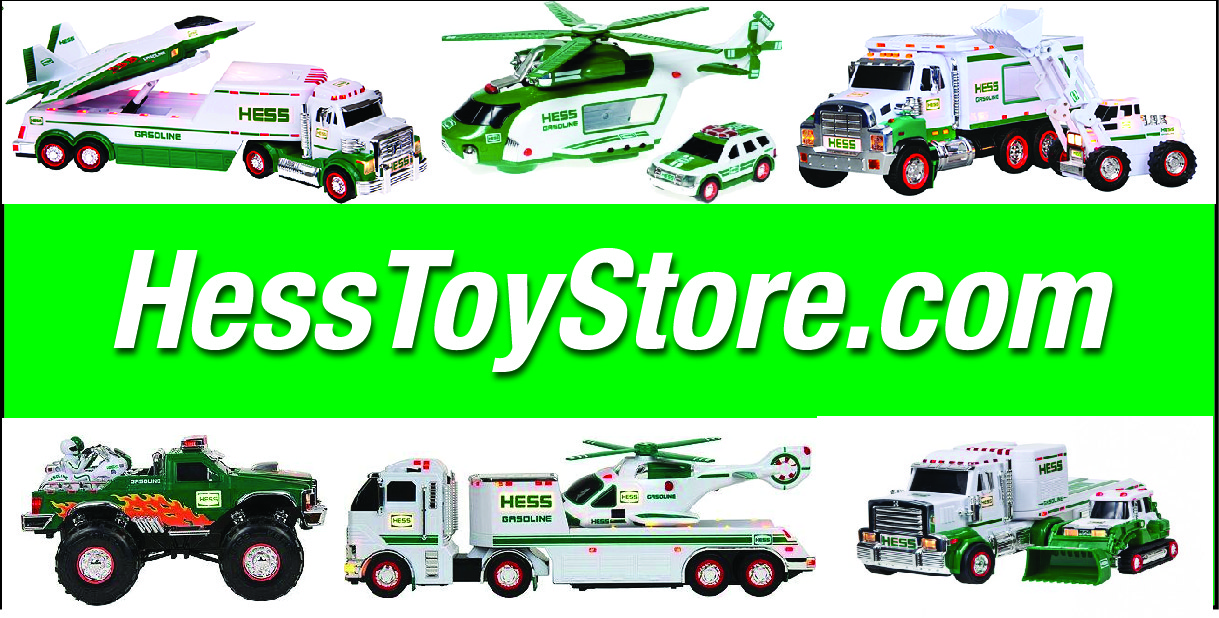 Hess Toy StoreOrder FormFirst & Last Name: _____________________________________________  Date: _____________________Address:  ____________________________________________________________________________________City: ________________________________________  	State: __________________ Zip: _________________Cell: ________________________________________ 	Email: ________________________________________Method of Payment:  __ Check (please allow 2 weeks to clear		        __ Bank Cashiers Check or Postal Money OrderWhat toys would you like to order?SKU #	  Item Name / Description		Unit Price	Quantity	Amount	________	  ___________________________________	_____________ 	_________	$ ___________________	  ___________________________________	_____________ 	_________	$ ___________________	  ___________________________________	_____________ 	_________	$ ___________________	  ___________________________________	_____________ 	_________	$ ___________________	  ___________________________________	_____________ 	_________	$ ___________________	  ___________________________________	_____________ 	_________	$ ___________Shipping ($12.95 per truck unless other indicated)			$  ___________TOTAL Enclosed:							$ ____________________Mail your order and payment to:Hess Toy Store, Airpark Station, Box 12275, Scottsdale, AZ 85267Or, scan and email to: Jackie@HessToyStore.comTEL 480 513 0529  • Or FAX 260 600 6489Special instructions: (Gift wrapping / card message?)Send to a different address as a gift, etc.Thank you for your order.HessToyStore.comHess Toy Store • Airpark Station, Box 12275  •  Scottsdale, AZ 85267